Tours and Trip Extensions in BoliviaAlthough Trek’s main focus in Bolivia is on the incredible wing shooting opportunities, this beautiful South American country has so much more to offer. Trek has always vowed to align our company with only the best, be it fishing or hunting outfitters and the leisure travel area is no exception. Australian native Nick and his Bolivian partner Carolina have established the top tour operation in Santa Cruz. Their customer oriented approach and attention to detail will assure you of a quality adventure, be it a partial day city tour of the fast growing city of Santa Cruz, or full day/ overnight trips to the magnificent rain forests, or famous salt flats. Check out their site, figure out your preferred adventure and we will rearrange your flight schedules to accommodate. http://www.nicksadventuresbolivia.com/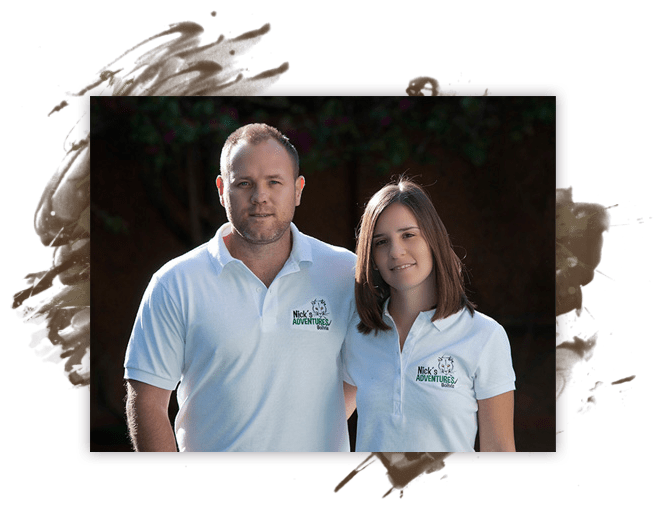 